臺北市政府及所屬各機關學校請柬格式規範95年5月9日(95)府授秘二字第09530486300號函訂定105年11月11日府授秘文字第10530154500號函修正一、臺北市政府（以下簡稱本府）所屬各機關學校（以下簡稱各機關）邀請各界參加公務活動之請柬，除有配合活動整體設計需求外，請參照本規範製作。二、請柬除有發送紙本之必要外，得採電子型態製發。三、本規範以市長、本府之市徽、名稱及地址等本府專屬內容為例說明。各機關以首長或機關名義製作之請柬，請改用各機關之專屬標誌、名稱及地址等；如無專屬標誌，則以市徽為專屬標誌。四、紙本請柬：（一）版面格式：　　1.尺度：請柬全部展開之尺度為25.7 x18.2公分（16開，四六版），上下對折、開口朝下、橫式印製，成品之封面及背面尺度均為12.85 x 18.2公分。　　2.文字編排：由左而右，由上而下橫式編排；數字之使用，應符合行政院函頒「公文書橫式書寫數字使用原則」規定。（二）封面：　　1.封面左上方適當位置處應印上「市徽」、「臺北市政府」及「Taipei City Government」字樣；市徽及文字之全部尺度共約為2 x 6公分。　　2.封面中間位置處應印上適當大小之「請柬」及「INVITATION」文字。（三）背面：背面正中偏下方處應印上約 2.5公分見寬之市徽。（四）內面：　　1.市徽：內面上方中間適當位置處應印上大小約 2至2.5公分之市徽。　　2.主文：　　(1)英文請柬：      內容應包括市長姓名及頭銜（或本府名稱）、活動名稱、日期及時間、地點等，並視需要加註出席人員之服裝、回復請求等說明。      印於內面之上半部，依內容多寡，使用適當大小之字體印製，文字置中對齊。      如無須印製英文請柬主文者，本部分保留空白。    (2)中文請柬：      內容應包括活動名稱、日期及時間、地點、市長或本府具名及禮敬語等，並視需要加註出席人員之服裝、回復請求等說明。      印於內面之下半部，依內容多寡，使用適當大小之字體印製，文字靠左對齊，段落內之各列文字可因修飾需要，酌調整為左右對齊。（五）回帖：　　1.請柬除得於主文內加註回復之請求外，亦得於請柬內附上正式之回帖。　　2.回帖內容應包含活動名稱、回復人姓名欄、參加或不參加之選項、主辦單位聯絡人姓名及電話等。　　3.回帖尺度不得大於請柬之尺度。（六）封套：　　1.封套尺度應與請柬相適稱，封口在上。　　2.封套應比照封面之配置方式，印上「市徽」、「臺北市政府」及「Taipei City Government」字樣，並加印本府中、英文地址及郵遞區號。　　3.請柬若採面送方式，封套之寫法如附圖 1。若採郵寄方式，封套之寫法如附圖 2及附圖 3。（七）紙本請柬及回帖參考樣式如附圖4及附圖5。五、電子請柬：版面格式適用第四點第一款第2目；市徽及主文適用第四點第四款第1、2目規定。得以文字或圖片影像檔形式呈現。如有回復請求，應於發送請柬時，一併註明回復方式（例如：聯絡電話或電子郵件位址）及相關訊息。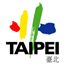 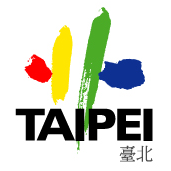 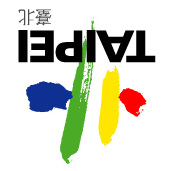 註1：請柬全部展開之尺度為25.7 x (16開，四六版)，上下對折、開口朝下、橫式橫書印製。成品之封面及背面尺度均為12.85 x 18.2公分。註2：封面左上方適當位置處應印上「市徽」、「臺北市政府」及「Taipei City Government」字樣；市徽及文字之全部尺度共約為2 x 。封面中間位置處應印上適當大小之「請柬」及「INVITATION)文字。註3：背面正中偏下方處應印上約見寬之市徽。註4：內面之市徽，大小約2至2.5公分，印於內面上方中間適當位置處。註5：英文請柬主文，應包括市長姓名及頭銜、活動名稱、日期時間、地點等，印於內面之上半部；依內容多寡，使用適當大小之字體印製，文字置中對齊。如無須印製英文主文者，本部分空白。註6：出席人員之服裝說明、回復請求。印於英文請柬主文左下方適當位置處，文字可較主文略小；如無則免。
回復請求可使用「R.S.V.P.」(敬請回音)、「Regrets only」(若不克參加者請回復)或另附正式之回帖（卡）（如附圖5之英文回帖參考樣式）。註7：中文請柬主文，應包括活動名稱、日期及時間等。印於內面之下半部，依內容多寡，使用適當大小之字體印製，文字靠左對齊，段落內之各列文字可因修飾需要，酌調整為左右對齊。註8：恭請光臨之敬語，例如「恭請　台光」、「恭候　台光」、「恭候　光臨」、「恭候　光臨指導」、「潔樽候　光」等。
「恭請、恭候」等可於請柬主文之文末留空一格後，緊接印上，亦可於主文下另起一列，靠左與主文對齊，再右縮兩格後印上。
「台光、光臨、光臨指導」等應印於「恭請、恭候」之下兩列之左方頂格處（比本文對齊線更偏左一格），文字靠左對齊，字體應較主文稍大，以示尊重。註9：市長具名及禮敬語，與「台光、光臨、光臨指導」等之敬語位於同一列，靠右對齊主文末端，印上市長姓名，並於姓名之後留空一格，再印上「謹訂」或「敬邀」字樣。註10：活動地點、出席人員之服裝說明及回復請求等，印於請柬主文下方中間偏右處，使用較主文略小之字體印製。如無須服裝說明及回復請求者，則免印列。請求回復，亦可使用另附之正式回帖（卡）（如附圖5之中文回帖參考樣式）。